ПРИЛОЖЕНИЕ 2УТВЕРЖДЕНО 
Указом ГлавыДонецкой Народной Республики от «19» марта  2020 г. № 61ОПИСАНИЕ И РИСУНОКВОЕННОГО ГЕРАЛЬДИЧЕСКОГО ЗНАКА - ЭМБЛЕМЫ УПРАВЛЕНИЯ НАРОДНОЙ МИЛИЦИИ ДОНЕЦКОЙ НАРОДНОЙ РЕСПУБЛИКИВоенный геральдический знак-эмблема Управления Народной милиции Донецкой Народной Республики (далее - эмблема) представляет собой изображение золотого двуглавого орла с распростертыми крыльями.На груди орла располагается фигурный серебряный щит, в поле щита - всадник, поражающий копьем дракона.В лапах орла размещается серебряный меч (в горизонтальном положении): в правой лапе - его рукоять, в левой - лезвие.Эмблема может использоваться в многоцветном, одноцветном и контурном изображении.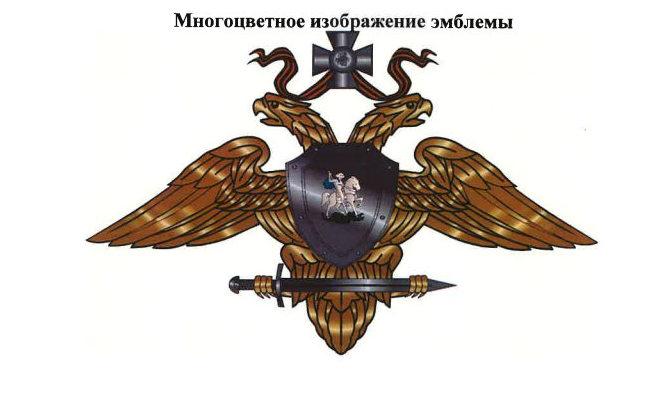 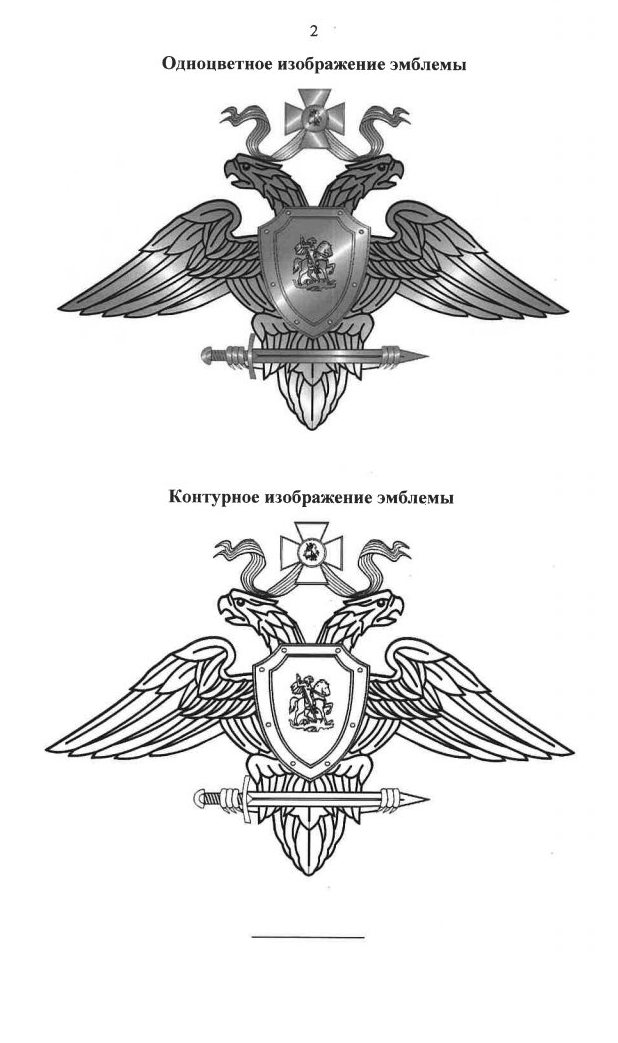 